Cambridge-Narrows Community School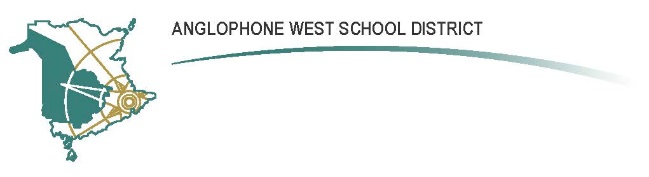 2158 Lakeview RoadCambridge-Narrows,  NB  E4C 1N8Parent School Support Committee  MinutesDate: March 28, 2018 	Time: 6:30pmLocationCall to Order: Meeting called to order at 6:32pm.Approval of the AgendaWith correction to next meeting date, the agenda should read April 25, 2018. Agenda was approved by Kelly Osborne and seconded by Leslie Champion, motion carried.Approval of the Minutes from Previous Meeting:With correction to the minutes, Stephanie Jeffery is not a PSSC member. Minutes approved by Kelly Osborne and seconded by Leslie Champion, motion carried.Business Arising from the Minutes:New water fountain has been installed.Monies from the PSSC budget have been utilized by the school for communication purposes. All elements have been ordered and ready to install.School has partnered with Turners One Stop for cafeteria services. They are currently providing hot lunches x2 days a week.There will be no milk program for the remainder of the school year.New Business:Grade 7/8 science teacher, Andrew Lawson submitted a report reviewing the success of this class and the hydroponic grow tent (see attachment).Elementary drama will perform April 11, at Drama fest at OHS. They will also perform April 12 @7pm at C-NCS. Donations accepted at the door.Middle and High School level drama will perform April 26, at 7pm at C-NCS. Tickets for sale at the school office.High school drama will perform at Drama fest at STU on May 10, 2018.Middle level drama will perform at Drama fest at STU on May 07, 2018.News from DEC – Wallace CarrWallace reported that there has not been a DEC meeting since the last PSSC meeting. The upcoming DEC meeting will include the following, Capital Planning, Capital Improvement, Budget forecasting for 4th quarter and Staff Issues.News from the Principal:Amber reviewed the school website handout and encouraged all family and community members to check the website before calling the school.School Clothing Website: many design and style options are available, 10% of all sales will go back to the school.Hot lunch update (see Business Arising from Minutes).Grad Budget Upcoming fundraiser is a Spaghetti Dinner, April 21 @ 6pm. (see attached Grad Expense Report).Correspondence: No CorrespondenceDate of Next Meeting: April 25, 2018 at 6:30pmAdjournment:Meeting adjourned at 7:04pm, motioned by Kelly Osborne and seconded by Leslie Champion, motion carried.____________________			____________________PSSC Chair						Date____________________			______________________PSSC Secretary					DatePSSC Members Present:Sabrina McFarlane, Chair Nancy Hyatt, Teacher Rep.Nick Orchard-Belyea, Student Rep.Others:Leslie ChampionKelly OsbornePSSC Members Regrets:Stan Kincade, Alexandra Torcat,Bethany Kennedy, Crystal Whitlock-Upshaw, Ashley Lavoie, Lori McGarity, Judy Jones School/DEC Representation Present:Amber Bishop, Principal Wallace Carr, DECSchool/DEC Representation Regrets:Faith Kennedy